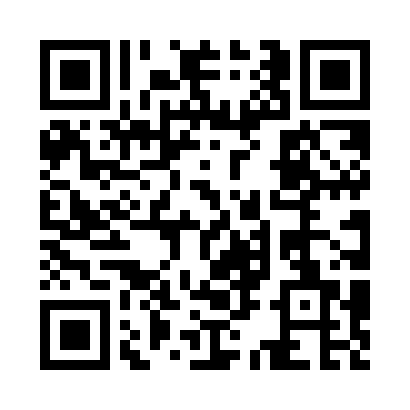 Prayer times for Bucher, Oklahoma, USAWed 1 May 2024 - Fri 31 May 2024High Latitude Method: Angle Based RulePrayer Calculation Method: Islamic Society of North AmericaAsar Calculation Method: ShafiPrayer times provided by https://www.salahtimes.comDateDayFajrSunriseDhuhrAsrMaghribIsha1Wed5:236:401:305:168:219:392Thu5:216:391:305:168:229:403Fri5:206:381:305:168:239:414Sat5:196:371:305:168:249:425Sun5:176:361:305:168:249:436Mon5:166:351:305:168:259:457Tue5:156:341:305:178:269:468Wed5:146:331:305:178:279:479Thu5:126:321:305:178:289:4810Fri5:116:311:305:178:299:4911Sat5:106:311:305:178:299:5012Sun5:096:301:305:178:309:5113Mon5:086:291:305:178:319:5214Tue5:076:281:305:188:329:5315Wed5:066:271:305:188:339:5416Thu5:056:271:305:188:339:5617Fri5:046:261:305:188:349:5718Sat5:036:251:305:188:359:5819Sun5:026:241:305:188:369:5920Mon5:016:241:305:188:3710:0021Tue5:006:231:305:198:3710:0122Wed4:596:231:305:198:3810:0223Thu4:586:221:305:198:3910:0324Fri4:576:211:305:198:4010:0425Sat4:576:211:305:198:4010:0526Sun4:566:201:315:208:4110:0627Mon4:556:201:315:208:4210:0728Tue4:556:201:315:208:4210:0829Wed4:546:191:315:208:4310:0830Thu4:536:191:315:208:4410:0931Fri4:536:181:315:208:4410:10